Publicado en Madrid el 06/06/2016 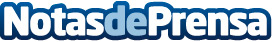 La realidad sobre las máquinas de apuestas deportivas para bares en tiempos de Eurocopa 2016Las máquinas de apuestas deportivas para bares son la tendencia en los locales de hostelería en España. Se ven cada vez más en bares, pubs y cafeterías de máxima afluencia. La Eurocopa de futbol 2016 que empezará este Junio será la excusa perfecta para bajar al bar y ver el futbol. Ahora, si se pertenece a la hostelería, se debe saber que Ociopoint es una sistema online que ayuda los bares a generar beneficios y promocionar los establecimientosDatos de contacto:Kioskopointwww.kioskopoint.comNota de prensa publicada en: https://www.notasdeprensa.es/la-realidad-sobre-las-maquinas-de-apuestas Categorias: Telecomunicaciones Fútbol Sociedad Juegos E-Commerce http://www.notasdeprensa.es